Зарница – игра на все времена!      Традиционно  в  феврале в  школе  проходит  военно-спортивная   игра  «Зарница». Этот год не стал исключением.   Увлекательные  соревнования  проводились  для  учащихся  1-4-х классов 26 февраля. Команды-участницы  ждали  игру  с  нетерпением. После получения  маршрутных листов все отправились на соревнования.      Командам предстояло показать свои знания и умения на десяти разных этапах игры. Переноска раненого, оказание первой медицинской помощи,  стрельба в цель, передвижение по «болоту», побей танк врага,  викторина на военную тематику, и это далеко  не полный перечень заданий, которые предстояло выполнить.   Одним  из  самых  динамичных  и  захватывающих   этапов  игры  «Зарница» оказался этап передвижение под «колючей проволокой».     Игра проходила очень дружно и организованно за проведение игры отвечали обучающиеся 5 «б» класса, которые мастерски справились со своими обязанностями, не смотря на юный возраст. Каждый из участников понимал, что сегодня действительно «Один за всех, и все за одного». Даже педагоги не остались в стороне от  состязаний, как могли, помогали своим воспитанникам и, конечно же, переживали за них.    Все  команды прошли  этапы очень достойно. Кто-то оказался лучшим в одном, а кто-то – в другом.     Несомненно, в ходе подобных  игр учащиеся приобретают практические навыки начальной военной подготовки и медицины, спортивные умения и навыки. И, конечно же, игровые моменты создают интерес, вызывают стремления ежегодно проводить такие мероприятия и позволяют лучше усвоить и закрепить  имеющийся теоретический материал на практике. Такие соревнования формируют и развивают морально-психологические качества учащихся.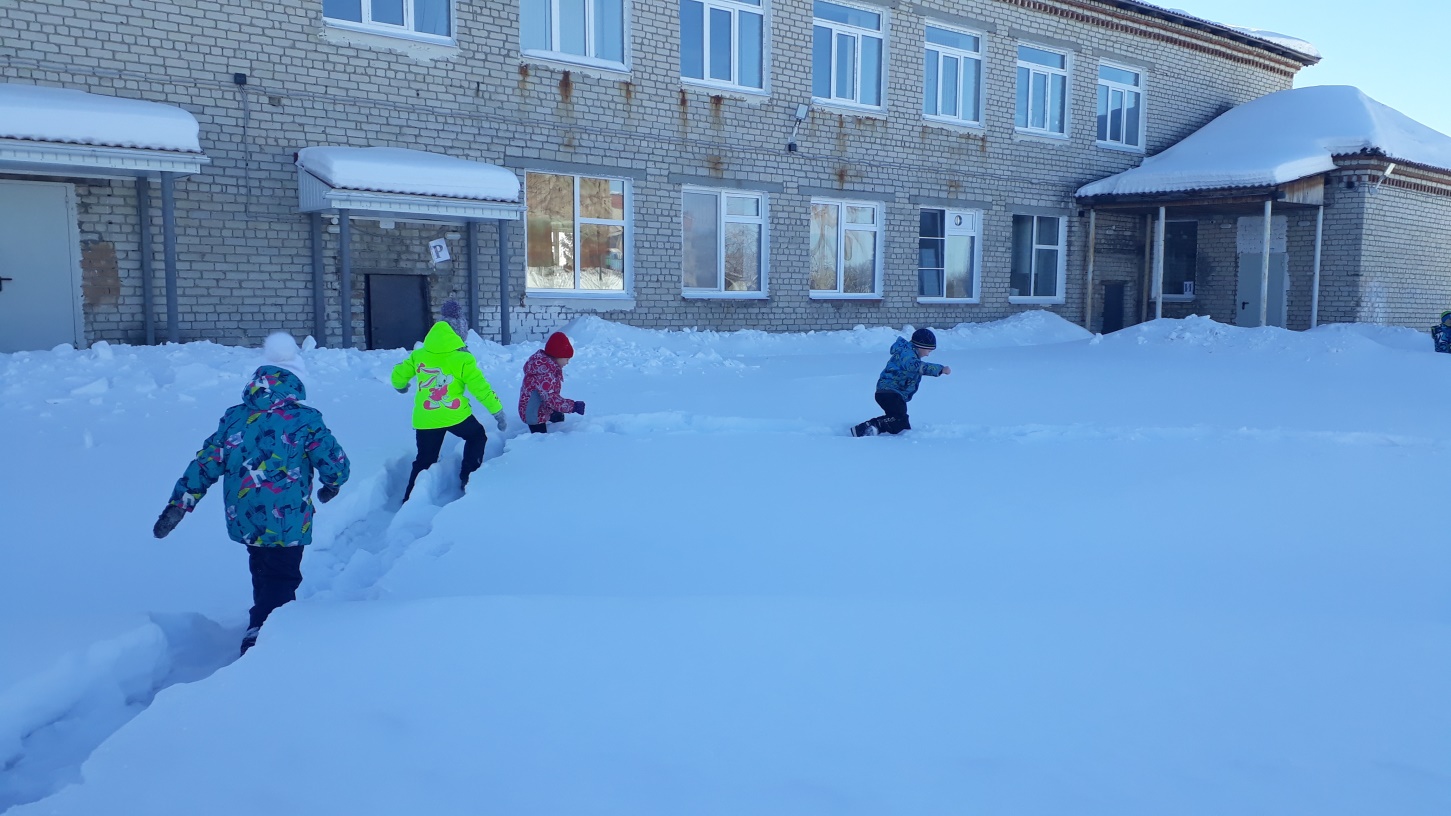 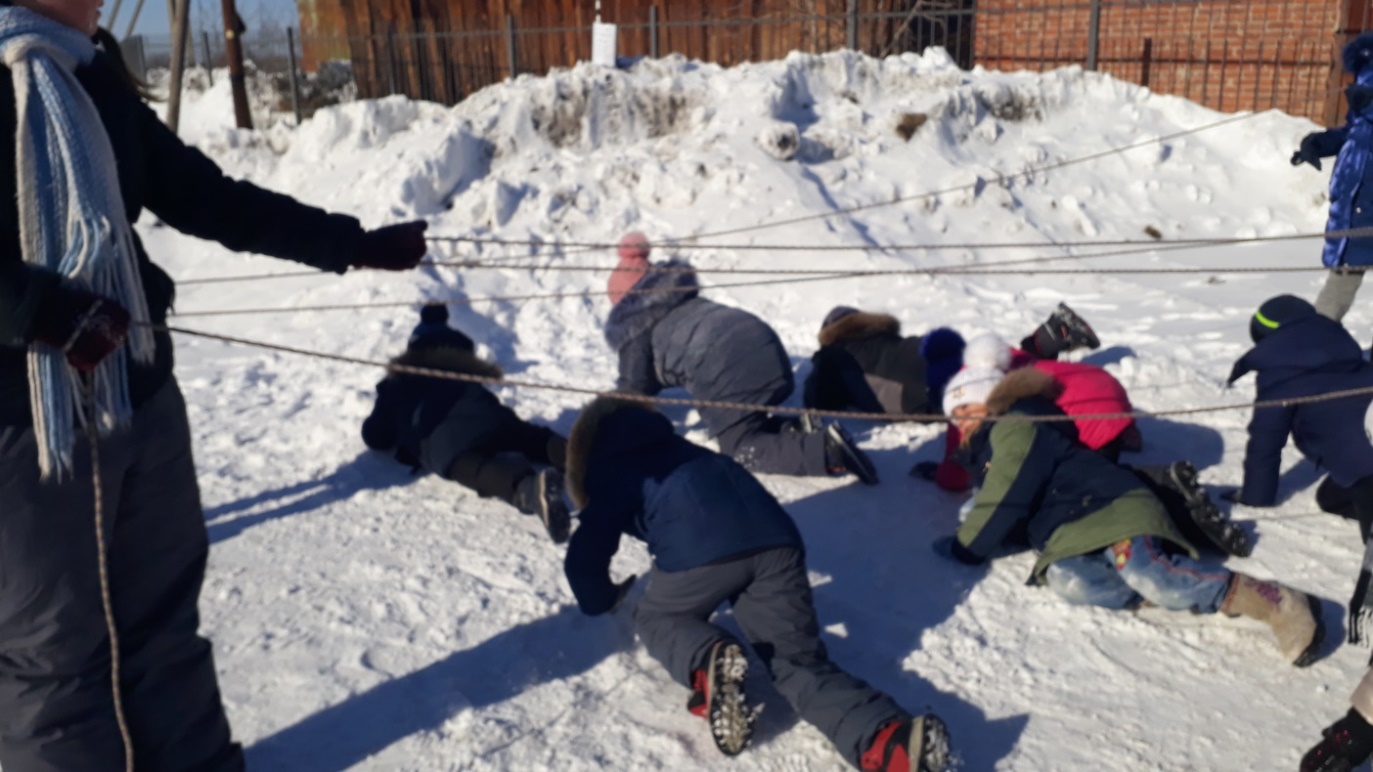 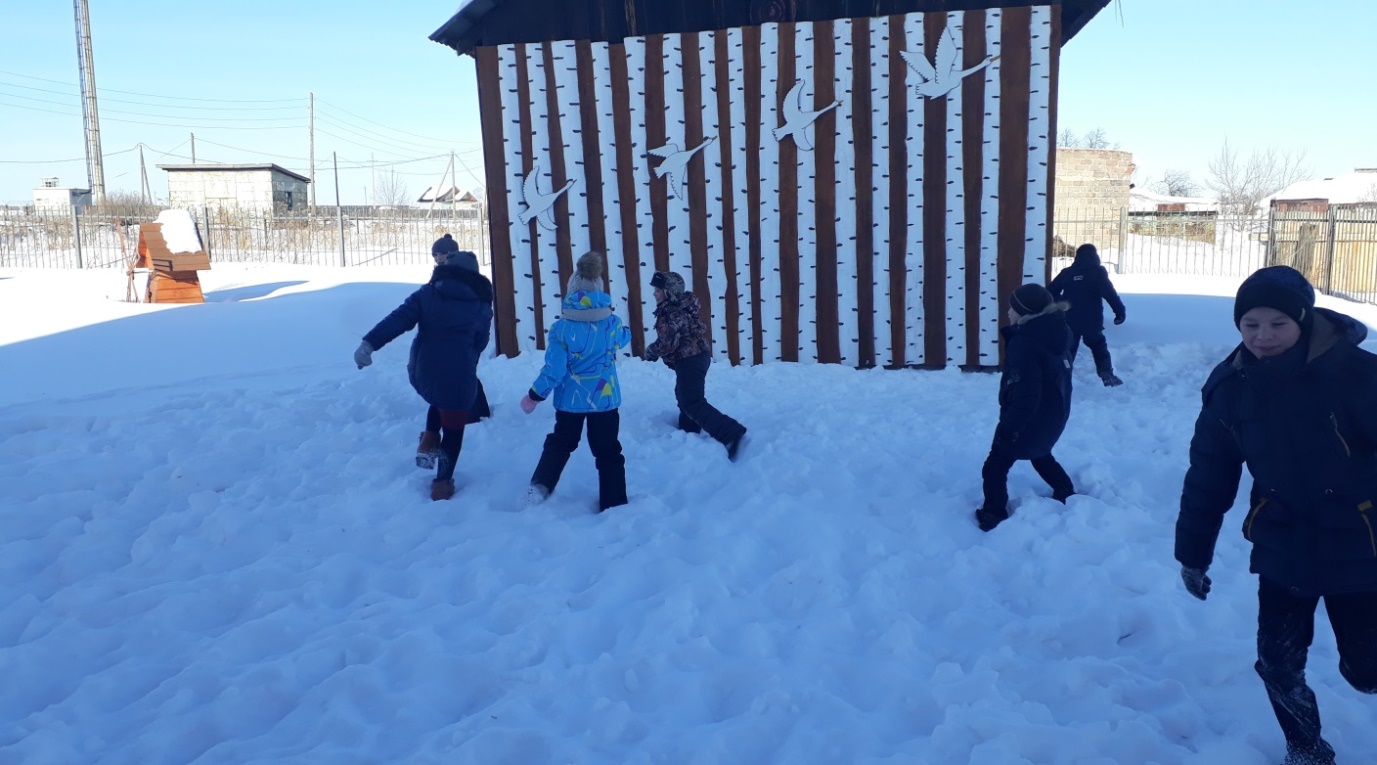 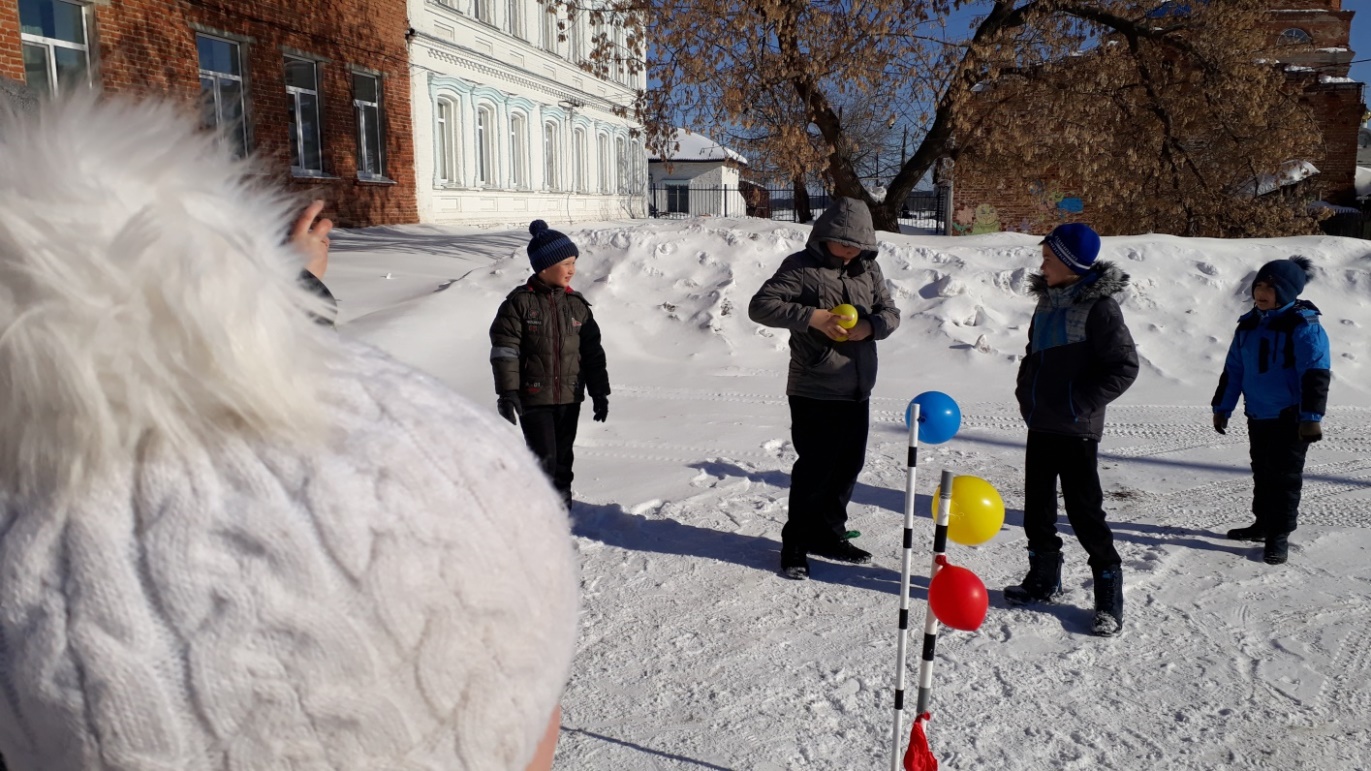 